										29/11/2015Madame/Monsieur ,Recevez les remerciements du tout nouveau (de la toute nouvelle)  dans la société . Votre lettre de recommandation et vos encouragements au cours de ma recherche d'emploi m'ont permis d'obtenir ce nouveau poste. Lorsque, il y a quelques semaines, j'ai sollicité de votre part une lettre de recommandation, je n'imaginais pas alors que j'arriverais à décrocher ce poste. Mes nouvelles fonctions me permettront de faire usage de mon diplôme de  et des compétences acquises grâce au stage d'été que j'ai effectué chez vous.Votre aide et votre amitié m'ont été très précieuses. Si vous êtes disponible la semaine prochaine, je serais très heureux(se) de vous inviter à prendre un café afin de vous raconter comment s'est déroulée ma première semaine de travail. Veuillez agréer l'expression de mes sentiments respectueux.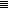 